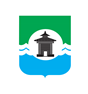 31.08.2022 года № 345РОССИЙСКАЯ ФЕДЕРАЦИЯИРКУТСКАЯ ОБЛАСТЬДУМА БРАТСКОГО РАЙОНАРЕШЕНИЕО ходе выполнения муниципальной программы «Гражданская оборона, предупреждение и ликвидация чрезвычайных ситуаций в муниципальном образовании «Братский район» за 2021 годЗаслушав информацию начальника отдела по гражданской обороне и чрезвычайным ситуациям администрации муниципального образования «Братский район» Максима Сергеевича Лобосова о ходе выполнения муниципальной программы «Гражданская оборона, предупреждение и ликвидация чрезвычайных ситуаций в муниципальном образовании «Братский район» за 2021 год, руководствуясь статьями 30, 33, 46 Устава муниципального образования «Братский район», Дума Братского районаРЕШИЛА:1. Информацию начальника отдела по гражданской обороне и чрезвычайным ситуациям администрации муниципального образования «Братский район» Максима Сергеевича Лобосова о ходе выполнения муниципальной программы «Гражданская оборона, предупреждение и ликвидация чрезвычайных ситуаций в муниципальном образовании «Братский район» за 2021 год принять к сведению (прилагается).2. Настоящее решение разместить на официальном сайте муниципального образования «Братский район» в разделе «Дума» - www.bratsk-raion.ru.Председатель ДумыБратского района                                                                                  С. В. Коротченко Приложение к решению Думы Братского района от 31.08.2022 года № 345Информация о ходе выполнения муниципальной программы «Гражданская оборона, предупреждение и ликвидация чрезвычайных ситуаций в муниципальном образовании «Братский район» за 2021 годМуниципальная программа «Гражданская оборона, предупреждение и ликвидация чрезвычайных ситуаций в МО «Братский район» (далее – Программа) утверждена постановлением мэра Братского района от 13.11.2014 года № 293.Целью Программы является снижение человеческих и материальных потерь при ЧС мирного и военного времени на территории МО «Братский район», а также:1. Повышение эффективности работы районного звена территориальной подсистемы Российской Системы Чрезвычайных Ситуаций (далее РСЧС) в решении задач в области гражданской обороны и защиты населения и территорий от чрезвычайных ситуаций мирного и военного времени.2. Повышение антитеррористической защищённости.3.Уменьшение времени реагирования органов управления при возникновении (угрозе) чрезвычайной ситуации.Мероприятия целевой программы реализуются в рамках подпрограмм: 1. Гражданская оборона, предупреждение и ликвидация чрезвычайных ситуаций. Ресурсное обеспечение подпрограммы составило – 180,0 тыс.руб., из которых освоено – 179,6 тыс.руб. из них:1.1. Мероприятие «Предупреждение и ликвидация ЧС», ресурсное обеспечение мероприятия 40,4 тыс. руб., освоено – 40,4 тыс.руб.- оплата листовок и плакатов «Берегите лес от огня» по  договору № 006-2021 от  26.04.2021 г. – 40,4 руб.1.2. Мероприятие «Материальное обеспечение», ресурсное обеспечение – 139,6 тыс. руб., освоено – 139,3 тыс. руб.- покупка сухих пайков (договор №ИП-13/21 от 23.04.2021г.) – 107,2 руб., пополнения резерва муниципального образования Братский район.2. Ресурсное обеспечение подпрограммы «Антитеррористическая деятельность» составило – 134,0 тыс. руб., из которых освоено – 133,2 тыс. руб. на оплату услуг по охране и пропускного режима административного здания ул. Комсомольская, 28а. 3. Ресурсное обеспечение подпрограммы «Развитие единой дежурной диспетчерской службы Братского района» составило – 8483,7 тыс. руб., из которых освоено – 8455,1 тыс. руб. из них:- на выплату заработной платы -  5927,5 тыс. руб.,- на налоговые отчисления по оплате труда -  1925,3 тыс. руб.,- на оплату услуг связи – 52,9 тыс. руб.,- прочие услуги (техническое обслуживание аппаратуры, обслуживание программы 1С, и т.д.) 365 тыс. руб.,- расходы по приобретению основных средств (телефон, накопитель) – 12,7 тыс. руб,- расходы по приобретению материальных запасов (форменная одежда, бумага, канц. товар) – 25,9 тыс. руб,- на обучение сотрудников – 9,5 тыс. руб.В отчетном периоде за счет средств местного бюджета исполнены следующие основные мероприятия:-  Предупреждение и ликвидация ЧС – 99,8% % от плановых назначений;-  Антитеррористическая деятельность – 99,4% от плана- Обеспечение деятельности ЕДДС – 99,7% от плана.На 2022 год объем финансирования по программе «Гражданская оборона, предупреждение и ликвидация чрезвычайных ситуаций» запланирован в размере 9926,0 тыс.руб: - на ресурсное обеспечение подпрограммы «Гражданская оборона, предупреждение и ликвидация чрезвычайных ситуаций» на 2022 год запланировано – 784,0 тыс. руб, из них по состоянию на 01.08.2022 г. затрачено:1) основное мероприятие «Пожарная безопасность» - 136,1 тыс. руб.(закупка пожарных извещателей, для установки в жилых домах одиноко проживающих пенсионеров, инвалидов, многодетных семьях и в семьях ведущих асоциальный образ жизни; оплата в соответствии с договором № б/н от 11.01.2022г., заключенному с МУП «Вектор», для проведения эвакуационных мероприятий и др.)2) основное мероприятие «Материальное обеспечение» - 22,0 тыс. руб.3) основное мероприятие «Предупреждение и ликвидация ЧС» - 315,6 тыс. руб. (заключение контракта для приобретения материального резерва – ГСМ – 1 тыс. л. бензина, - 4 тыс. л. – дизельного топлива) - на ресурсное обеспечение подпрограммы «Развитие единой дежурной диспетчерской службы Братского района» запланировано – 9142,0 тыс. руб. из них по состоянию на 01.08.2022 г. затрачено:- на выплату заработной платы – 3585,4 тыс.руб.;- на налоговые отчисления по оплате труда – 987,2 тыс. руб.;- на оплату услуг связи – 31,8 тыс. руб.; - прочие услуги (техническое обслуживание аппаратуры, обслуживание программы 1С, и т.д.) – 124,1 тыс. руб.;- расходы по приобретению основных средств – 14,8 тыс. руб.; - на обучение сотрудников – 23,0 тыс. руб.